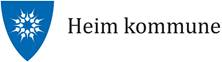 Søknad om parkeringstillatelse for forflytningshemmedeJfr. Samferdselsdepartementets forskrift 15.mars 1994 nr. 222 om parkering for forflytningshemmede, endret 18.mars.2016 nr. 264Denne siden fylles ut av søkerenLegg ved bilde for bruk på evt. Parkeringstillatelse.Navn:….............................        Fødselsnr.:….............................Adresse:…...................................................................................Postnr.:…...... Poststed:…............................................................Tlf.:…...........................Adresse arbeidssted (vei/gate nr.):…............................................Jeg søker som (sett kryss): Fører:.…............ Passasjer:…...........Jeg har søkt om parkeringstillatelse tidligere (sett kryss):Ja:….....   Nei:….......Når søkte du eventuelt sist?Hvorfor har De særlig behov for parkeringslettelse? (Legg eventuelt ved eget ark)…...............................................................................................................................…...............................................................................................................................…...............................................................................................................................Steder og/eller situasjoner De har særlig behov for parkeringslette (jfr. Forskriftens § 2): ( bosted, arbeidssted, andre aktiviteter)…................................................................................................................................…................................................................................................................................…................................................................................................................................Er det behov for å bruke tillatelsen i annet EØS - land (sett kryss): Ja...........       Nei.................Sted/dato:...........................      Søkerens underskrift:...............................................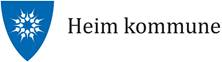 Legeerklæring Denne siden fylles ut av fastlegenVedlegg til søknad om parkeringstillatelse for forflytningshemmede jfr. Samferdselsdepartementets forskrift 15. Mars 1994 nr.222 om parkering for forflytningshemmede, endret 18. Mars 2016 nr. 264.Pasientens navn:…......................................... Fødselsnr.:….............................Adresse:…..........................................................................................................Postnr.:.…........   Poststed:…..............................................................................Det er pasientens manglende evne til å ta seg frem og tilbake til parkeringsplass som er det medisinske grunnlaget for pasientens rett til parkeringstillatelse. Først og fremst er det spørsmål om lidelser i underekstremitetene, men lunge, hjerte og nevrotiske lidelser kan og være avgjørende for tillatelsen. Problemer med å bære er ikke en omstendighet som i seg selv er grunnlag for parkeringstillatelse.Dersom pasienten er fører av bil, må legen ha vurdert om pasienten fortsatt bør ha førerkort (jfr. Helsedirektoratets forskrift av 13. Juli 1984).Legeerklæringen er ikke det eneste grunnlaget for vurderingen om pasienten får utstedt parkeringstillatelse. Pasienten må selv i egen søknad også gjøre rede for forhold som medfører særlig behov for parkeringstillatelse.Kommunen kan innhente supplerende medisinsk vurdering (jfr. Forflytningshemmede forskriften §3.3).Årsak til forflytningshemming (på norsk):….......................................................................................................................................Bruker pasienten: Rullestol:…......... Krykker:…...... Stokk:…............Eventuelle andre forhold for eksempel behov for tilsyn til enhver tid i forbindelse med at søkeren er passasjer i bil:…..................................................................................................Prognose mht forhold som er årsak til forflytningshemming:.........................................Sted/ dato.......................          Legens underskrift og stempel............................................